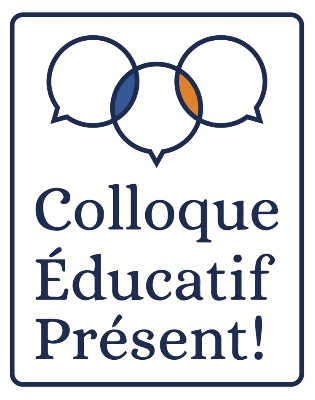 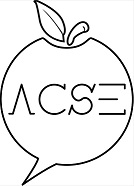 Rapport descriptif du Colloque Éducatif Présent! 2017Le Colloque Éducatif Présent! 2017 s’est fixé les objectifs suivants et estime les avoir remplis et même être allé au-delà :Offrir des possibilités de formations gratuites aux étudiants en proposant des ateliers avant l’événement et des conférences touchant des enjeux actuels en éducation les jours de l’événement :Le comité organisateur a été en mesure d’organiser deux ateliers de formation avant les jours du Colloque Éducatif Présent. Une journée de formation a porté sur la formation aux outils technologiques, animée par Patrick Beaupré, président de l’AQUOPS, ainsi que sur la méthodologie intellectuelle pour la poursuite d’études aux cycles supérieurs, présentée par Lucie Roger, professeur à l’UQAM.Le 17 février, journée officielle de lancement du programme de l’événement, le comité organisateur a réuni une vingtaine d’étudiants autour d’un atelier de préparation aux communications par affiche, animé par Mr Villeneuve, professeur à l’UQAM et d’un atelier de préparation aux communications orales, présenté par Mr Deniger, professeur à l’UdeM. Les jours de l’événement, le Colloque a pu compter sur la présence d’invités de marque, ayant débattu sur des sujets variés, touchant de près les défis actuels posés en éducation : Une table ronde portant sur la confidentialité des données et les dilemmes éthiques en recherche, inspirée de l’actualité récente ;Une conférence sur la pédagogie en milieu carcéral, qui présente des défis très spécifiques ;Une conférence sur le partenariat patient et le projet de construction d’un nouveau programme de maîtrise qui a pour but de former des académiciens spécialisés dans le partenariat et l’engagement des patients dans la recherche, l’éducation et les soins. Une conférence discussion sur l’école inclusive. Favoriser les échanges d’idées, d’informations, d’expériences et de réflexions autour de questions liées aux défis actuels posés en éducation : Les différentes conférences organisées ont permis un partage d’idées autour de questions liées aux défis actuels posés en éducation (voir plus haut) et ont rassemblé des participants et chercheurs venus d’horizons divers : praticien et chercheur en milieu médical (Centre d’excellence sur le Partenariat avec les Patients et le Public), chercheur au Centre de la Recherche en Droit Public, conseillère en éthique, etc. (voir programme pour un détail des activités et des invités). L’allocation de kiosques à l’heure du dîner à certains commanditaires de l’événement (CRIFPE, FICSUM, Desjardins 360d) a aussi permis un temps d’échanges. Offrir aux jeunes chercheurs en éducation et aux bénévoles impliqués dans l’organisations du colloque une expérience formatrice et unique :Près d’une cinquantaine d’étudiants ont eu l’opportunité de présenter leurs communications orales ou par affiche et plus d’une dizaine se sont vus récompensés pour leurs efforts lors de la conférence de clôture le 10 mars. En outre, près d’une trentaine de bénévoles ont été impliqués au total sur les deux jours de l’événement à différents postes : accueil des participants, enregistrements vidéo des présentations des étudiants et invités, aspects logistiques, etc. Lutter contre l’isolement étudiant en proposant des activités sociales propices à l’échange (dîners réseautages, 5 à 7)Le comité organisateur a tenu à organiser plusieurs activités visant à favoriser les échanges parmi les étudiants, et plus généralement parmi la communauté universitaire. A ce titre, plusieurs 5 à 7 se sont tenus (à la suite des activités de formation en amont des jours du colloque et les jours du colloque) qui ont permis aux participants de se réunir et d’échanger autour d’un verre. Le cocktail de fermeture, suivi d’une dégustation de vins et fromages, a été l’événement social culminant du Colloque rassemblant près d’une cinquantaine de personnes. Quelques points resteraient à améliorer pour les prochaines éditions : Sensibiliser et accompagner davantage les étudiants non francophones de l’Université de Montréal et des autres universités à présenter l’état de leurs travaux en vue du colloque ;Diversifier les activités pré-colloque pour répondre de façon plus opérationnelle aux enjeux du colloque ; Proposer une approche personnalisée permettant d’encadrer les étudiants avant de présenter leur communication et les aider à pratiquer devant un public. 